Демоверсии КИМ ЕГЭ 2024 года⚡️⚡️⚡️Опубликованы демоверсии КИМ ЕГЭ 2024 годаФедеральный институт педагогических измерений (ФИПИ) опубликовал демоверсии контрольно-измерительных материалов ЕГЭ 2024 года.С утвержденными кодификаторами, спецификациями и демонстрационными вариантами КИМ ЕГЭ  2024 года можно ознакомиться на сайте ФИПИ в разделах «Демоверсии, спецификации, кодификаторы ЕГЭ»: https://4ege.ru/novosti-ege/68082-demoversii-ege-2024-v3.htmlЭти материалы помогут разобраться в структуре, содержании и изменениях экзаменационных работ 2024 года и будут полезны педагогам и будущим выпускникам.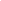 